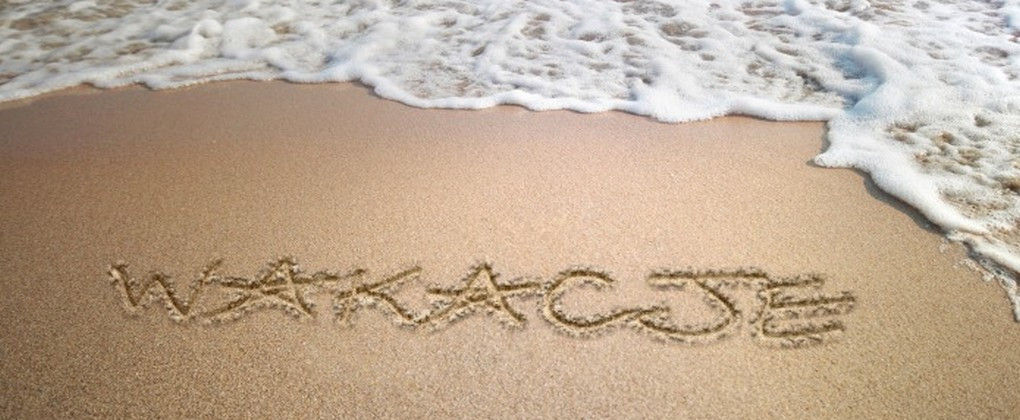 WAKACJEWakacje 2020 tradycyjnie trwają do końca sierpnia. Oznacza to, że uczniowie powrócą do szkół we wtorek, 1 września. To właśnie na wtedy zaplanowane jest rozpoczęcie roku szkolnego. Więcej informacji znajdziecie na https://pl.wikipedia.org/wiki/Wakacje https://www.tropiciele.net.pl/wakacje-2020/?gclid=EAIaIQobChMIscecj72N6gIVwo4YCh3nUAH-EAAYASAAEgLIafD_BwE https://wiadomosci.gazeta.pl/wiadomosci/7,168571,26015989,wakacje-2020-kiedy-sie-zaczynaja-i-ile-trwaja-wakacje-uczniow.html Rady na bezpieczne Wakacje: • Rozważnie korzystajcie ze wszystkich przyjemności, jakich dostarczają wakacje!• Zawsze informujcie swoich rodziców o tym - gdzie i z kim przebywacie!• Na zabawy wybierajcie jedynie bezpieczne miejsca – z dala od jezdni, torów kolejowych, wykopów...• Jeżdżąc na rowerze, rolkach, hulajnodze czy desce – nie traktujcie jezdni jak placu zabaw!• Kąpcie się jedynie w miejscach do tego wyznaczonych – strzeżonych kąpieliskach pod opieką ratowników lub osób dorosłych !• Bądźcie ostrożni wobec zwierząt – nawet najbardziej łagodne bywają niebezpieczne!• Nie korzystajcie z propozycji przejażdżki lub spaceru z nieznajomym!• Pozostając samodzielnie w mieszkaniu – ostrożnie obchodźcie się z urządzeniami elektrycznymi i gazowymi!• Nigdy nie bawcie się ogniem – ogniska rozpalajcie w miejscach wyznaczonych, zawsze w obecności osób dorosłych!• Zawsze mówcie "NIE" gdy nie zgadzacie się z szalonymi pomysłami i propozycjami swoich kolegów!• Uczestnicząc w pracach polowych – zachowajcie szczególną ostrożność nie dotykajcie maszyn i urządzeń będących w ruchu i pod napięciem!• Zawsze dbajcie o środowisko naturalne - nie niszczcie i nie zaśmiecajcie otoczenia, w którym przebywacie!Zarówno kiedy poczujemy się zagrożeni, jak i w razie popełniania przestępstwa, nie wahajmy się zwrócić o pomoc. Taki przypadek należy zgłosić znajdującemu się w pobliżu policjantowi, do najbliższej jednostki Policji lub telefonicznie pod numer 997 lub 112. 
 Koniecznie obejrzyj: https://www.youtube.com/watch?v=0iidgRGFl60 https://www.youtube.com/watch?v=heNna0maQ0E https://www.youtube.com/watch?v=Y0sBekIWkL4  https://www.youtube.com/watch?v=2PrteVYHb7g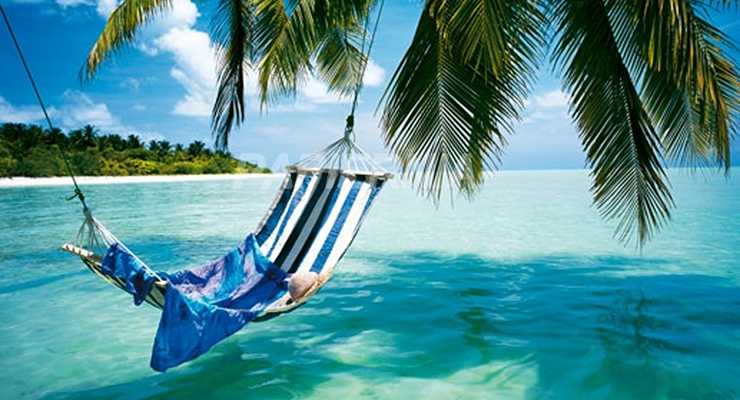 A teraz posłuchaj https://www.youtube.com/watch?v=BmbPAd4P93E https://www.youtube.com/watch?v=BauTov9xmZY https://www.youtube.com/watch?v=YiAqFamPMqs  https://www.youtube.com/watch?v=xOSGbkvZkOA Udanych i bezpiecznych Wakacji życzą Wychowawcy świetlicy 